МБОУ «Карланюртовская СОШ имени А.Д. Шихалиева» Хасавюртовский район Республика ДагестанУтверждаю: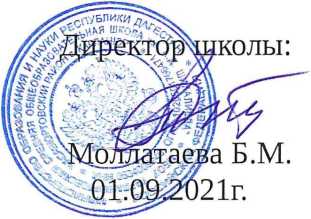 Приказ №10 от Рабочая программа дополнительного образования «Творческая мастерская»Направленность: физкультурно-спортивнаяУровень программы: базовыйВозраст учащихся: 7 -14 лет Срок реализации: 2 года (144 часов) Учитель:Завурова Ю.З.2021/2022гПояснительная записка              Умение рисовать всегда имело и имеет немаловажное значение для человека, а его использование служило и служит одним из средств общения между людьми. Роль изобразительного искусства в эстетическом воспитании огромна, однако педагогическая наука рассматривает проблему эстетического воспитания шире, не сводит ее только к воспитанию искусством. Средствами эстетического воспитания являются и окружающая нас действительность, и научное познание мира, раскрывающее красоту объективных законов природы, и отношения людей, и быт, и семья и многое другое.   Современный и актуальный взгляд на эстетическое воспитание ребенка предполагает единство формирования эстетического отношения к миру и художественного развития средствами разных видов изобразительного и декоративно-прикладного искусства в эстетической деятельности. Важнейшими задачами эстетического воспитания обучающихся являются: научить понимать прекрасное и возвышенное, развивать у них способность чувствовать, правильно понимать и оценивать красоту в окружающей действительности, в природе, в труде и искусстве, создавать красоту в повседневной жизни.Программа разработана в соответствии с нормативно-правовыми документами в сфере образования и образовательной организации:1. Федеральный закон Российской Федерации от 29 декабря 2012 г. № 273-ФЗ «Об образовании в Российской Федерации» (Далее – ФЗ № 273).2. Концепция развития дополнительного образования детей, утвержденная распоряжением Правительства Российской Федерации от 4 сентября 2014 г. № 1726-р (Далее – Концепция).3. Приказ Министерства образования и науки РФ от 29 августа 2013 г. № 1008 «Об утверждении Порядка организации и осуществления  образовательной деятельности по дополнительным общеобразовательным программам».4.  Постановление Главного государственного санитарного врача Российской Федерации от 4 июля 2014 г. № 41 «Об утверждении СанПиН 2.4.4.3172-14 «Санитарно-эпидемиологические требования к устройству, содержанию и организации режима работы образовательных организаций дополнительного образования детей».5. Методические рекомендации по проектированию дополнительных общеразвивающих программ от 18.11.2015 г. Министерства образования и науки РФ.   Направленность программы -  художественная. Программа «Творческая мастерская» создает условия, обеспечивающие развитие творческих способностей обучающихся с учетом их возрастных особенностей, их возможностей и мотиваций.   Новизна программы заключается в  динамичном и ритмичном построении теоретических и практических заданий. Разнообразные неповторимые темы несут в себе объемный увлекательный творческий потенциал. На занятиях происходит процесс осмысления и представления  будущей творческой работы,  конечным результатом является его творческое воплощение.  Благодаря этому, создаются условия для успешного развития  детского изобразительного творчества: целенаправленное обучающее воздействие педагога, систематическое и последовательное развитие восприятия, представления,  на основе которых формируется воображение; обучение изобразительным умениям и навыкам. Актуальность программы. Искусство занимает особенное место в развитии личности ребенка. Оно развивает чувство прекрасного, формирует высокие эстетические вкусы, дает возможность понять, ценить красоту окружающего мира. Дети рисуют и внимательно вглядываются в мир. Их детское творчество является отражением окружающей  действительности. Через свою творческую работу ребенок доносит своё восприятие, впечатление от увиденного.              Педагогическая целесообразность. Занятия в объединении «Творческая мастерская» - это то место, где можно пообщаться со сверстниками, увлеченными этим видом творчества, вместе преодолеть  комплексы и неуверенность в себе. В результате занятий  ребёнок может научиться работать в коллективе, творчески реализоваться, раскрыться и проявить свои лучшие качества.Отличительные особенности программы: Уникальность данной программы состоит в ее динамичном построении. Ритм построения теоретических и практических заданий  включает в себя  схему: просто- сложно; длительно - краткосрочно.Неповторимость учебной программы заключается в разнообразии заданных тем, с исследованием различных художественных техник. Исключением являются учебные постановочные  графические и живописные натюрморты.Например, в данной программе не повторяется ни одна тема  и выполняется каждое новое задание в новой отличающейся от предыдущих технике, с использованием разнообразных художественных принадлежностей. Обучающийся погружается в занятия естественно, без принуждения; он попадает в мир творчества. При этом рождается сотворчество: -  от каждого ребёнка потребуются все его способности, заложенные от природы, даже те, о которых не подозревают ни ребёнок, ни его родители;   -  программа представляет собой своеобразную общность детей и взрослых, характеризующуюся целенаправленностью, разнообразием и свободой выбора деятельности.Адресат программы. По программе обучаются дети младшего и среднего школьного возраста от 7 до 14 лет. При наборе детей в группу 1 года обучения принимаются все желающие дети на основе заявления родителей.Уровень, объем и сроки реализации программы.           Программа базового уровня, т.к. ориентирована на освоение изобразительного искусства, углубление и развитие интересов и навыков учащихся; формирование устойчивой мотивации к выбранному виду деятельности; формирование специальных знаний и практических навыков, развитие творческих способностей ребёнка. В процессе обучения накапливаются базовые знания, умения и навыки, что способствует не только успешности обучения, но и создаёт возможности освоения творческо-продуктивной деятельности. Объем и сроки освоения программы – общее количество часов – 360, 2 года обучения.Форма обучения – очная.Режим занятий: 1 год обучения – 2 раза в неделю по 1 часу(всего 144 часа в год); второй год обучения  – 3 раза в неделю по 2 часа или 2 раза в неделю по 3 часа (всего 216 часов в год). Особенности организации образовательного процесса.Состав группы – постоянный, в группе обучаются учащиеся разных возрастных категорий. Количество детей в группе – 10-12 человек.Увеличение нагрузки соответствует принципам регулярности и систематичности; при этом более равномерно распределяется сама нагрузка. Перерыв между занятиями между  двумя группами составляет не менее 10-15 мин.Учитывая особенности и содержание работы учебной  группы, исходя из педагогической  целесообразности, педагог может проводить занятия со всем составом учебной группы, по подгруппам, индивидуально.При недостаточном количестве обучающихся в объединении возможен набор в группы второго года обучения с обязательной сдачей минимума за предшествующий год обучения. В случае успешной сдачи минимума дети зачисляются в объединение соответствующего года обучения.    Виды учебных занятий:- Учебное занятие.Занятие-игра.Мастер-класс.Мастерская.Самостоятельная работа.Защита творческих работ.Экскурсия.Викторина.  Выставка. Конкурсная  программа.           Цель программы - обучение основам изобразительного искусства, развитие творческих способностей обучающихся;  формирование художественными средствами разнообразных умений, способностей, качеств личности; формирование чувства сопричастности к общему делу.Задачи программы:        Образовательные (предметные)–художественное просвещение детей, привитие им интереса к изобразительному искусству;художественное просвещение детей, привитие им интереса к изобразительному искусству;- обучение  художественным навыкам и основным простейшим законам изобразительного искусства;                                                                                   -  обучение практическим умениям в изобразительном творчестве.       Личностные:- развитие образного и пространственного мышления;                                                                      - развитие фантазии, творческой активности;  - развитие внимания, дисциплинированности,  самостоятельности;                                                                               - развитие у обучающихся художественного вкуса.       Метапредметные:-  знакомство с образцами русской и зарубежной художественной культуры;                                  - воспитание трудолюбия, аккуратности, усидчивости;   - воспитание дружеской атмосферы и  коллективного сотворчества. Цель  - обучение основам изобразительного искусства, развитие творческих способностей обучающихся; формирование художественными средствами разнообразных умений, способностей.Задачи:        Образовательные (предметные)–-художественное просвещение детей, привитие им интереса к изобразительному искусству;  - обучение  художественным навыкам и основным простейшим законам изобразительного искусства;                                                                                   -  обучение практическим умениям в изобразительном творчестве.       Личностные:- развитие образного и пространственного мышления;                                                                      - развитие фантазии, творческой активности;  - развитие внимания, дисциплинированности,  самостоятельности;                                                                               - развитие у обучающихся художественного вкуса.Метапредметные:- воспитание трудолюбия, аккуратности, усидчивости;   - воспитание дружеской атмосферы и  коллективного сотворчества. Планируемые результаты.Предметные:обучающиеся разовьют  интерес к изобразительному искусству;- освоят  художественные навыки и основные простейшие законы изобразительного искусства:основные цвета, цвета хроматические и ахроматические, дополнительные цвета, теплые и  холодные оттенки;законы перспективы;основные законы композиции;  виды и жанры изобразительного искусства, ДПИ;    -  освоят практические умения в изобразительном творчестве: правильно компоновать изображение на листе;  работать гуашевыми красками и акварелью;  работать кистями разной толщины;  рисовать с натуры предметы быта;         Личностные:- учащиеся разовьют образное и пространственное мышление;                                                                      - разовьют фантазию, творческую активность;  - разовьют внимание, дисциплинированность,  самостоятельность;                                                                               - разовьют художественный вкус.       Метапредметные:- станут более трудолюбивыми, аккуратными, усидчивыми;   - создадут атмосферу  дружбы и  коллективного сотворчества. - учащиеся будут уважительно относиться к педагогу и всем обучающимся объединения, смогут самостоятельно организовать рабочее место, бережно и аккуратно будут относиться к художественным принадлежностям.                                                                                           Учебный планСодержание учебного плана1. Вводное занятие.Знакомство с воспитанниками. Правила поведения в объединении. Правила по технике безопасности. Знакомство воспитанников с изобразительным искусством, его видами и жанрами. 2. Основы рисунка.  Виды графики - рисунок, печатные художественные изображения (гравюра, литография,                               офорт), книжная, прикладная  (плакаты).Выразительные средства графики - контур, штрих, пятно, фон.  Форма - куб, шар, цилиндр, конус. Свет и тень - свет, тень, полутень, рефлекс, блик, падающая тень.Пропорции - отношение размеров предметов друг к другу и к целому.Перспектива - первый, второй, третий план. Воздушность. 3. Основы живописи.Живопись - вид изобразительного искусства, связанный с передачей зрительных образов посредством нанесения красок на поверхность.Основные стили и направления живописи. Техники живописного исполнения.  Виды  живописи:  Пейзаж.  Натюрморт.   Анималистический жанр.  Бытовой жанр. Исторический жанр.  Батальный жанр.  Мифологический жанр.  Портрет. Показ репродукций известных классиков - в качестве примера.4. Основы цветоведения. Цветоведение - характеристики и свойства цветов.  Наука цветоведения состоит из   нескольких разделов. Одни из них близко соприкасаются с областью физики, в других исследуются наши зрительные восприятия, в третьих разрабатывается классификация цветов и устанавливаются законы цветовой гармонии. Холодные и теплые цвета.  Основные, составные и дополнительные цвета. Цвета хроматические и ахроматические. Основные характеристики цвета.  Локальный цвет. Цветовые контрасты.  Смешение цветов.  Колорит.5. Основы композиции.Композиция — важнейший организующий компонент художественной формы, придающий произведению единство и цельность, соподчиняющий его элементы друг другу и всему замыслу художника. Композиционное решение в изобразительном искусстве связано с распределением предметов и фигур в пространстве, установлением соотношения объёмов, света и тени, пятен цвета.  Виды композиций. Композиционный центр. Целостность, равновесие и гармония. Ритм.Динамика. Статика. Золотое сечение. Симметрия и асимметрия. Открытость и замкнутость.Объединение приобретенных ребенком знаний, умений и навыков со своей фантазией. Выполнение работ по временам года и традиционным праздникам. Подготовка выставочных и конкурсных работ.6. Декоративно-прикладное искусство.Декоративно-прикладное искусство – это вид изобразительного искусства, произведения которого объединяют художественные и практические свойства. Слово прикладной означает, что вещи имеют практическое применение. Слово декоративный произошло от латинского dеkоrаrе – украшать.Орнамент. Стилизация. Декоративная роспись. Лепка. Аппликация.8. Экскурсии.Ознакомление   обучающихся   с   произведениями   мастеров изобразительного искусства. Походы в музеи, выставочные залы и т.п.9. Итоговые занятия. Подведение итогов работы за полугодие, за год. Выставки детских работ. Раздел IIКомплекс организационно-педагогических условий, включающий формы аттестацииДаты начала и окончания учебных периодов/этапов – учебный год начинается с                   1 сентября и заканчивается 31 мая.Количество учебных недель или дней – программа предусматривает обучение в течение 36 недель.Продолжительность каникул – в период осенних, зимних и весенних каникул проводятся мероприятия по плану воспитательной работы; в летний период организуется работа объединения по отдельной программе.Сроки контрольных процедур  обозначены в календарном учебном графике. Условия реализации программы:- светлый, просторный, теплый кабинет;- наличие раковины;- шкафы (для хранения художественного материала), полки, классная доска (для     представления наглядных пособий);- столы и стулья разной высоты под возраст воспитанника;- мольберты;- наличие инвентаря;- огнетушитель.Формы аттестацииОпределять уровень качества обучения  и отслеживать реальную степень соответствия того, что ребенок усвоил, заданным требованиям, а также внести соответствующие коррективы в процесс его последующего обучения необходимо на всех этапах реализации программы. Для этого проводится начальная (при приёме в объединение), промежуточная (по окончании каждого года обучения) и итоговая (в конце срока реализации программы) диагностика и заполняются  «Протоколы аттестации» (Приложение 1).         Формы подведения итогов выставки; показ творческих работ;открытые  занятия; участие в конкурсах и фестивалях.Оценочные материалыДля определения достижения учащимися планируемых результатов проводится диагностика и заполняются индивидуальные «Карты диагностики  освоения программы  и творческих достижений учащегося» (Приложение 2).Карта позволяет вести поэтапную систему контроля за обучением учащегося и отслеживать динамику его образовательных результатов, начиная от первого момента взаимодействия с педагогом. Этот способ оценивания – сравнение ребенка только с самим собой, выявление его собственных успехов по сравнению с исходным уровнем – важнейший отличительный принцип дополнительного образования, стимулирующий и развивающий мотивацию обучения каждого ребенка. Регулярное отслеживание результатов может стать основой стимулирования, поощрения ребенка за его труд, старание. Каждую оценку надо прокомментировать, показать, в чем прирост знаний и мастерства учащегося – это поддержит его стремление к новым успехам.Методические материалыЭстетическое восприятие произведений искусства и прекрасного в жизни, несомненно неразделимо связано одно с другим,  дополняя и углубляя друг друга. Поэтому большое внимание в объединении должно быть обращено на то, чтобы само содержание обучения - рисование, подбор моделей и заданий - были бы органически связаны с предметами и явлениями окружающей действительности и способствовали развитию у воспитанников художественного вкуса, элементарных основ художественной культуры.           В процессе рисования в изобразительной деятельности развиваются наблюдательность, проcтранственные представления, умение зрительно ориентироваться в расположении и сравнительных размерах предметах, зрительная память, глазомер, точность в различении и определении цветов. Педагог должен обучить воспитанников одинаковой степени грамотности, навыкам и умениям в рисовании. При этом он не может не учитывать индивидуальных способностей учащихся. Поэтому фронтальное руководство группой не должно исключать индивидуальный подход к воспитанникам при проверке качества их творческих работ. Педагог по изобразительному искусству много времени и энергии уделяет разработке наглядных  пособий для проведения занятий. К этим наглядным пособиям относятся различного рода таблицы, пояснительный рисунок педагога на доске или на картинной плоскости, репродукции с картин художников, иллюстрации из журналов, буклетов. Педагог старается подбирать модели с наиболее ярко выраженными свойствами и особенностями, которые являются учебной задачей для воспитанников. Ход занятия может сопровождаться поэтическими и музыкальными произведениями известных классиков. В качестве наглядного пособия возможно использование видеофильмов об искусстве, архитектуре и известных  художниках. В процессе обучения примерять игровые моменты, викторины, конкурсы, костюмированные представления.   Заинтересованность, эмоциональное отношение обучающихся к выполнению задания имеют большое значение в достижении определенного качества самого рисунка.   Большое воспитательное значение имеет оформление кабинета. На стенах можно разместить красиво обрамленные произведения  выдающихся русских  и зарубежных художников. Также можно разместить на стенах творческие работы воспитанников, а на полочках  шкафов устроить мини-выставку декоративно-прикладного творчества.     Исключительно важное значение в обучении рисованию имеет организация окружной, городской или краевой выставки, а также городского, краевого, всероссийского или международного конкурса творческих работ воспитанников. Обычно такие выставки и конкурсы приурочиваются к праздникам мира, страны, города, христианским праздникам. Большая педагогическая ценность таких выставок и конкурсов состоит в том, что они являются замечательным стимулом в повышении интереса обучающихся к творчеству и качеству их работ.                                                  Методы Формированию личности ребенка способствуют следующие методы:по источнику и передачи и восприятию информации:а) словесный (заключается в проведение короткого рассказа, лекции или беседе перед началом практических занятий);б) наглядный (использование на уроках иллюстраций, репродукций, работ педагога, лучших работ обучающихся, видео фильмов);в) практический (предполагает непосредственную работу по заданной теме);по дидактическим задачам:а) приобретение знаний (т.е. дети приобретают знания по различным видам и жанрам ИЗО и ДПИ);б) формирование умений и навыков (подразумевает правильное использование рабочих материалов; умение работать в разных техниках и различными приемами);в) применение знаний (использование и воплощение теоретических знаний на последующих практических занятиях);г) творческая деятельность (предполагает возможность использования индивидуальных качеств и способностей ребенка в его работе);по характеру деятельности:а) объяснительно-иллюстративный  (изложение заданной темы педагогом, должно быть доходчиво и наглядно, в результате чего – самостоятельная работа учащихся);б) репродуктивный (копирование и повтор работ учителя).          В рамках  реализации данной программы использованы педагогические технологии: технология индивидуализации обучения, технология группового обучения, технология коллективного взаимообучения, технология блочно-модульного обучения, технология личностно-ориентированного обучения, технология развивающего обучения, технология игровой деятельности, технология коллективной творческой деятельности, технология педагогической мастерской, здоровьесберегающая технология, информационно-коммуникационные технологии.        Принципы построения программы: доступность, системность, последовательность, преемственность, гуманизация, демократизация, увлекательность и творчество, сотрудничество, культуросообразность.       Формы организации учебного занятия - беседа, вернисаж, встреча с интересными людьми, выставка, галерея, конкурс, мастер-класс, открытое занятие, практическое занятие, презентация, творческая мастерская, экскурсия, ярмарка.Дидактические материалы – раздаточные материалы, технологические карты, задания, упражнения, образцы и иллюстрации.Алгоритм учебного занятия.Как показала практика, оптимален следующий способ построения учебного процесса: сначала педагог объясняет обучающимся тему занятия, задачи, которые они должны решить, средства и способы их выполнения. Параллельно с этим может идти показ вспомогательного материала, иллюстрирующего тему занятия: художественные фотографии, репродукции работ известных художников, альбомы по изобразительному искусству, изделия народных мастеров, лучшие детские работы.При этом педагог может предложить детям просмотреть дидактические материалы, методические таблицы и пособия. Это создает благоприятную почву для развития познавательного интереса обучающихся и появления творческого настроения.После изложения теоретических сведений педагог вместе с детьми переходит к практической деятельности. Метод непосредственного показа очень важен, т.к. учит детей технике обращения  с различными художественными материалами (акварель, гуашь, пастель, тушь, восковые мелки). Педагог демонстрирует, как нужно работать с разными инструментами (кисть, карандаш, перо, палитра, мастехин и др.). При этом используется для показа учебная доска или лист бумаги, прикрепленный на мольберт. Таким образом, педагог раскрывает творческие возможности работы над определённым заданием.Дети после объяснения приступают к работе. Практическая деятельность обучающихся строится по принципу: от простого - к сложному, от учебных упражнений до построения композиции.В конце занятия для закрепления полученных знаний и умений уместно провести анализ выполненной работы и разбор типичных ошибок. После подведения итогов занятия педагог может дать рекомендации детям в виде домашнего задания.Чтобы дети не уставали, а полученные результаты радовали и вызывали ощущение успеха, задания должны быть зрительно эффектными. В этих целях программа обеспечена специальным набором игровых приёмов. На первых занятиях особенно важно похвалить каждого ребёнка за выполненную работу, внушить уверенность в себе, воодушевить на продолжение обучения. № п/п ТемаКоличество часовКоличество часовКоличество часовФормы аттестации/контроля№ п/п ТематеорияпрактикавсегоФормы аттестации/контроля1Вводное занятие2022Основы рисунка -Виды графики - Выразительные средства графики -Форма - Свет и тень - Пропорции - Перспектива 62026наблюдение3Основы живописи - Виды  живописи - Пейзаж  - Натюрморт  - Анималистический жанр  - Бытовой жанр  - Исторический жанр - Батальный жанр  - Мифологический жанр - Портрет 82028наблюдение4Основы цветоведения  - Холодные и теплые цвета - Основные, составные и дополнительные цвета - Цвета хроматические и ахроматические  - Основные характеристики цвета  - Локальный цвет  - Цветовые контрасты  - Смешение цветов - Колорит 62026наблюдение5Основы композиции  - Виды композиций  - Композиционный центр - Целостность, равновесие и гармония  - Ритм  - Динамика  - Статика  - Золотое сечение  - Симметрия и асимметрия  - Открытость и замкнутость822наблюдение6Декоративно-прикладное искусство - Орнамент  - Стилизация  - Декоративная роспись - Лепка - Аппликация 62026наблюдение7Экскурсии044П. Т. Р.8Итоговые занятия044выставкаИтого:36108144